実績報告時添付資料チェックシート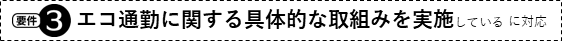 ○エコ通勤に資する取組みについて、新規登録申請時に申請した項目と実績報告時までに実施した（している）項目について、それぞれ「○」を記入し、実施を証明する書類を添付してください。なお、過去に提出した証明書類と同じものを省略する場合は、「省略」と記入してください。２．を選択した場合は、以下、「Ａ．」「Ｂ．」の両方の各項目からそれぞれ１つ以上選択してください。新規申請実績報告添付する書類の例１．コミュニケーション・アンケート記入済みのアンケート票、啓発資料・集計結果、分析結果２．「エコ通勤の呼びかけ」と「その他エコ通勤に資する取組み」を実施※下表の「Ａ．」「Ｂ．」から１つずつ以上選択Ａ．エコ通勤の呼びかけ新規申請実績報告添付する書類の例Ａ-① パンフレットやメールの配布・掲示配布したパンフレット、メールの文章、掲示写真Ａ-② 公共交通の情報を提供配布・掲示した時刻表や路線図、イントラ画面のキャプチャＡ-③ 研修会の実施研修会で使用した資料Ａ-④ その他（　　　　　　　　　　　　　　）Ｂ．その他エコ通勤に資する取組み（「Ａ．エコ通勤の呼びかけ」以外の取組み）新規申請実績報告添付する書類の例＜エコ通勤を促す通勤制度の実施＞＜エコ通勤を促す通勤制度の実施＞＜エコ通勤を促す通勤制度の実施＞＜エコ通勤を促す通勤制度の実施＞Ｂ-① マイカー通勤の禁止（一定の条件に限る場合を含む）社内規則の写し制度概要の写しＢ-② 相乗り制度の導入社内規則の写し制度概要の写しＢ-③ 時差出勤制度の導入社内規則の写し制度概要の写しＢ-④ 徒歩通勤者への補助制度の導入社内規則の写し制度概要の写しＢ-⑤ その他（　　　　　　　　　　　　　　　）＜自転車通勤の奨励＞＜自転車通勤の奨励＞＜自転車通勤の奨励＞＜自転車通勤の奨励＞Ｂ-⑥ 自転車通勤者への補助制度の導入社内規則の写しＢ-⑦ 駐輪場の設置駐輪場の写真Ｂ-⑧ レンタサイクルの導入社内規則の写し、自転車の写真Ｂ-⑨ 自転車通勤者のための更衣室やシャワールームの設置更衣室、シャワールームの写真Ｂ-⑩ その他（　　　　　　　　　　　　　　　）＜駐車場の削減＞＜駐車場の削減＞＜駐車場の削減＞＜駐車場の削減＞Ｂ-⑪ 従業員用駐車場の有料化社内規則の写しＢ-⑫ その他（　　　　　　　　　　　　　　　）＜通勤バスの導入＞＜通勤バスの導入＞＜通勤バスの導入＞＜通勤バスの導入＞Ｂ-⑬ 自社所有のバスによる送迎バスの写真Ｂ-⑭ バス事業者への運行委託委託契約書の写しＢ-⑮ その他（　　　　　　　　　　　　　　　）＜在宅勤務制度の導入＞＜在宅勤務制度の導入＞＜在宅勤務制度の導入＞＜在宅勤務制度の導入＞Ｂ-⑯ 在宅勤務制度の導入社内規則の写し＜その他＞＜その他＞＜その他＞＜その他＞Ｂ-⑰ その他（　　　　　　　　　　　　　　　）